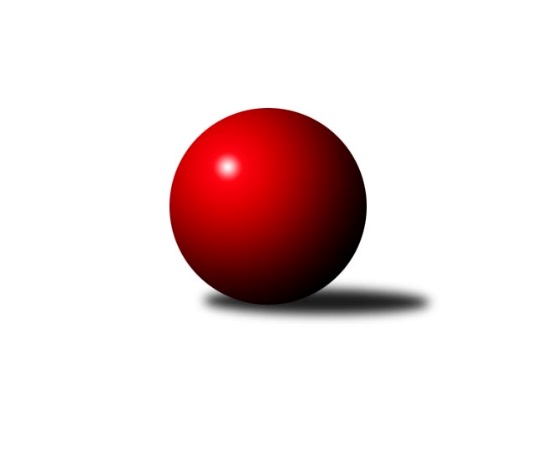 Č.8Ročník 2022/2023	3.5.2024 Mistrovství Prahy 2 2022/2023Statistika 8. kolaTabulka družstev:		družstvo	záp	výh	rem	proh	skore	sety	průměr	body	plné	dorážka	chyby	1.	AC Sparta B	7	5	1	1	36.0 : 20.0 	(46.5 : 37.5)	2426	11	1689	736	57.1	2.	TJ Rudná B	7	5	0	2	33.0 : 23.0 	(49.0 : 35.0)	2416	10	1698	718	52.1	3.	TJ Vršovice B	8	5	0	3	37.0 : 27.0 	(51.5 : 44.5)	2346	10	1666	680	57.1	4.	KK Slavoj D	8	5	0	3	33.5 : 30.5 	(44.5 : 51.5)	2389	10	1697	692	57	5.	KK Konstruktiva D	6	4	0	2	27.0 : 21.0 	(36.0 : 36.0)	2385	8	1703	682	57.7	6.	TJ Kobylisy C	7	4	0	3	32.0 : 24.0 	(50.5 : 33.5)	2375	8	1677	699	55	7.	KK Dopravní podniky Praha A	8	4	0	4	30.5 : 33.5 	(51.0 : 45.0)	2447	8	1727	720	53.8	8.	TJ Rudná C	7	3	1	3	30.0 : 26.0 	(41.0 : 43.0)	2296	7	1663	632	62.9	9.	SK Meteor D	7	3	0	4	24.0 : 32.0 	(39.5 : 44.5)	2408	6	1715	693	52.4	10.	SK Uhelné sklady C	8	3	0	5	29.0 : 35.0 	(45.5 : 50.5)	2441	6	1723	718	61.5	11.	TJ Astra Zahradní Město B	8	3	0	5	25.0 : 39.0 	(44.0 : 52.0)	2293	6	1642	651	57.9	12.	SK Uhelné sklady B	5	2	0	3	19.0 : 21.0 	(29.0 : 31.0)	2306	4	1660	647	62.2	13.	KK Konstruktiva Praha E	7	2	0	5	24.0 : 32.0 	(35.0 : 49.0)	2393	4	1704	690	68.1	14.	KK Slavia B	7	1	0	6	20.0 : 36.0 	(37.0 : 47.0)	2271	2	1602	669	62.4Tabulka doma:		družstvo	záp	výh	rem	proh	skore	sety	průměr	body	maximum	minimum	1.	TJ Vršovice B	5	5	0	0	29.0 : 11.0 	(36.5 : 23.5)	2370	10	2503	2279	2.	TJ Rudná C	6	3	1	2	27.0 : 21.0 	(35.0 : 37.0)	2395	7	2493	2284	3.	TJ Kobylisy C	3	3	0	0	19.0 : 5.0 	(25.0 : 11.0)	2353	6	2377	2334	4.	AC Sparta B	3	3	0	0	18.0 : 6.0 	(20.0 : 16.0)	2489	6	2531	2449	5.	KK Slavoj D	3	3	0	0	17.5 : 6.5 	(16.5 : 19.5)	2579	6	2604	2564	6.	KK Konstruktiva D	3	3	0	0	17.0 : 7.0 	(21.0 : 15.0)	2478	6	2517	2427	7.	SK Meteor D	5	3	0	2	21.0 : 19.0 	(28.5 : 31.5)	2452	6	2509	2411	8.	TJ Rudná B	3	2	0	1	14.0 : 10.0 	(22.0 : 14.0)	2495	4	2505	2476	9.	TJ Astra Zahradní Město B	3	2	0	1	14.0 : 10.0 	(20.5 : 15.5)	2393	4	2475	2294	10.	KK Dopravní podniky Praha A	3	2	0	1	12.0 : 12.0 	(19.0 : 17.0)	2488	4	2554	2434	11.	SK Uhelné sklady C	4	2	0	2	15.0 : 17.0 	(23.5 : 24.5)	2325	4	2342	2314	12.	SK Uhelné sklady B	1	1	0	0	6.0 : 2.0 	(6.0 : 6.0)	2309	2	2309	2309	13.	KK Slavia B	4	1	0	3	13.0 : 19.0 	(24.0 : 24.0)	2212	2	2392	1921	14.	KK Konstruktiva Praha E	4	1	0	3	12.0 : 20.0 	(17.0 : 31.0)	2391	2	2470	2306Tabulka venku:		družstvo	záp	výh	rem	proh	skore	sety	průměr	body	maximum	minimum	1.	TJ Rudná B	4	3	0	1	19.0 : 13.0 	(27.0 : 21.0)	2396	6	2600	2171	2.	AC Sparta B	4	2	1	1	18.0 : 14.0 	(26.5 : 21.5)	2404	5	2491	2384	3.	KK Dopravní podniky Praha A	5	2	0	3	18.5 : 21.5 	(32.0 : 28.0)	2438	4	2553	2289	4.	KK Slavoj D	5	2	0	3	16.0 : 24.0 	(28.0 : 32.0)	2351	4	2429	2291	5.	KK Konstruktiva Praha E	3	1	0	2	12.0 : 12.0 	(18.0 : 18.0)	2394	2	2483	2315	6.	KK Konstruktiva D	3	1	0	2	10.0 : 14.0 	(15.0 : 21.0)	2354	2	2388	2302	7.	SK Uhelné sklady C	4	1	0	3	14.0 : 18.0 	(22.0 : 26.0)	2479	2	2561	2434	8.	TJ Kobylisy C	4	1	0	3	13.0 : 19.0 	(25.5 : 22.5)	2381	2	2530	2187	9.	SK Uhelné sklady B	4	1	0	3	13.0 : 19.0 	(23.0 : 25.0)	2319	2	2447	2148	10.	TJ Astra Zahradní Město B	5	1	0	4	11.0 : 29.0 	(23.5 : 36.5)	2272	2	2452	1863	11.	TJ Rudná C	1	0	0	1	3.0 : 5.0 	(6.0 : 6.0)	2196	0	2196	2196	12.	SK Meteor D	2	0	0	2	3.0 : 13.0 	(11.0 : 13.0)	2386	0	2427	2344	13.	TJ Vršovice B	3	0	0	3	8.0 : 16.0 	(15.0 : 21.0)	2338	0	2423	2273	14.	KK Slavia B	3	0	0	3	7.0 : 17.0 	(13.0 : 23.0)	2291	0	2452	2174Tabulka podzimní části:		družstvo	záp	výh	rem	proh	skore	sety	průměr	body	doma	venku	1.	AC Sparta B	7	5	1	1	36.0 : 20.0 	(46.5 : 37.5)	2426	11 	3 	0 	0 	2 	1 	1	2.	TJ Rudná B	7	5	0	2	33.0 : 23.0 	(49.0 : 35.0)	2416	10 	2 	0 	1 	3 	0 	1	3.	TJ Vršovice B	8	5	0	3	37.0 : 27.0 	(51.5 : 44.5)	2346	10 	5 	0 	0 	0 	0 	3	4.	KK Slavoj D	8	5	0	3	33.5 : 30.5 	(44.5 : 51.5)	2389	10 	3 	0 	0 	2 	0 	3	5.	KK Konstruktiva D	6	4	0	2	27.0 : 21.0 	(36.0 : 36.0)	2385	8 	3 	0 	0 	1 	0 	2	6.	TJ Kobylisy C	7	4	0	3	32.0 : 24.0 	(50.5 : 33.5)	2375	8 	3 	0 	0 	1 	0 	3	7.	KK Dopravní podniky Praha A	8	4	0	4	30.5 : 33.5 	(51.0 : 45.0)	2447	8 	2 	0 	1 	2 	0 	3	8.	TJ Rudná C	7	3	1	3	30.0 : 26.0 	(41.0 : 43.0)	2296	7 	3 	1 	2 	0 	0 	1	9.	SK Meteor D	7	3	0	4	24.0 : 32.0 	(39.5 : 44.5)	2408	6 	3 	0 	2 	0 	0 	2	10.	SK Uhelné sklady C	8	3	0	5	29.0 : 35.0 	(45.5 : 50.5)	2441	6 	2 	0 	2 	1 	0 	3	11.	TJ Astra Zahradní Město B	8	3	0	5	25.0 : 39.0 	(44.0 : 52.0)	2293	6 	2 	0 	1 	1 	0 	4	12.	SK Uhelné sklady B	5	2	0	3	19.0 : 21.0 	(29.0 : 31.0)	2306	4 	1 	0 	0 	1 	0 	3	13.	KK Konstruktiva Praha E	7	2	0	5	24.0 : 32.0 	(35.0 : 49.0)	2393	4 	1 	0 	3 	1 	0 	2	14.	KK Slavia B	7	1	0	6	20.0 : 36.0 	(37.0 : 47.0)	2271	2 	1 	0 	3 	0 	0 	3Tabulka jarní části:		družstvo	záp	výh	rem	proh	skore	sety	průměr	body	doma	venku	1.	TJ Kobylisy C	0	0	0	0	0.0 : 0.0 	(0.0 : 0.0)	0	0 	0 	0 	0 	0 	0 	0 	2.	AC Sparta B	0	0	0	0	0.0 : 0.0 	(0.0 : 0.0)	0	0 	0 	0 	0 	0 	0 	0 	3.	TJ Rudná B	0	0	0	0	0.0 : 0.0 	(0.0 : 0.0)	0	0 	0 	0 	0 	0 	0 	0 	4.	TJ Vršovice B	0	0	0	0	0.0 : 0.0 	(0.0 : 0.0)	0	0 	0 	0 	0 	0 	0 	0 	5.	TJ Rudná C	0	0	0	0	0.0 : 0.0 	(0.0 : 0.0)	0	0 	0 	0 	0 	0 	0 	0 	6.	SK Meteor D	0	0	0	0	0.0 : 0.0 	(0.0 : 0.0)	0	0 	0 	0 	0 	0 	0 	0 	7.	TJ Astra Zahradní Město B	0	0	0	0	0.0 : 0.0 	(0.0 : 0.0)	0	0 	0 	0 	0 	0 	0 	0 	8.	KK Dopravní podniky Praha A	0	0	0	0	0.0 : 0.0 	(0.0 : 0.0)	0	0 	0 	0 	0 	0 	0 	0 	9.	SK Uhelné sklady C	0	0	0	0	0.0 : 0.0 	(0.0 : 0.0)	0	0 	0 	0 	0 	0 	0 	0 	10.	KK Slavoj D	0	0	0	0	0.0 : 0.0 	(0.0 : 0.0)	0	0 	0 	0 	0 	0 	0 	0 	11.	KK Konstruktiva D	0	0	0	0	0.0 : 0.0 	(0.0 : 0.0)	0	0 	0 	0 	0 	0 	0 	0 	12.	KK Konstruktiva Praha E	0	0	0	0	0.0 : 0.0 	(0.0 : 0.0)	0	0 	0 	0 	0 	0 	0 	0 	13.	SK Uhelné sklady B	0	0	0	0	0.0 : 0.0 	(0.0 : 0.0)	0	0 	0 	0 	0 	0 	0 	0 	14.	KK Slavia B	0	0	0	0	0.0 : 0.0 	(0.0 : 0.0)	0	0 	0 	0 	0 	0 	0 	0 Zisk bodů pro družstvo:		jméno hráče	družstvo	body	zápasy	v %	dílčí body	sety	v %	1.	Jiří Bendl 	SK Uhelné sklady C 	7	/	8	(88%)	11	/	16	(69%)	2.	Roman Hrdlička 	KK Slavoj D 	7	/	8	(88%)	11	/	16	(69%)	3.	Jaroslav Pleticha ml.	KK Konstruktiva D 	6	/	6	(100%)	11	/	12	(92%)	4.	Vojtěch Vojtíšek 	TJ Kobylisy C 	6	/	6	(100%)	9	/	12	(75%)	5.	Jan Klégr 	TJ Rudná C 	6	/	6	(100%)	9	/	12	(75%)	6.	Miroslav Viktorin 	AC Sparta B 	6	/	7	(86%)	13	/	14	(93%)	7.	Vojtěch Kostelecký 	TJ Astra Zahradní Město B 	5	/	5	(100%)	8	/	10	(80%)	8.	Tereza Hrbková 	SK Meteor D 	5	/	6	(83%)	10	/	12	(83%)	9.	Vladimír Strnad 	TJ Vršovice B 	5	/	6	(83%)	10	/	12	(83%)	10.	Tomáš Eštók 	KK Konstruktiva D 	5	/	6	(83%)	8.5	/	12	(71%)	11.	Anna Novotná 	TJ Rudná C 	5	/	6	(83%)	7	/	12	(58%)	12.	Milan Mareš 	KK Slavia B 	5	/	7	(71%)	10	/	14	(71%)	13.	Michal Kocan 	KK Slavia B 	5	/	7	(71%)	10	/	14	(71%)	14.	Miloslav Dušek 	SK Uhelné sklady C 	5	/	7	(71%)	10	/	14	(71%)	15.	Pavel Kasal 	TJ Rudná B 	5	/	7	(71%)	9.5	/	14	(68%)	16.	Zbyněk Lébl 	KK Konstruktiva Praha E 	5	/	7	(71%)	8	/	14	(57%)	17.	Jarmila Zimáková 	TJ Rudná C 	5	/	7	(71%)	8	/	14	(57%)	18.	Jindřich Habada 	KK Dopravní podniky Praha A 	5	/	8	(63%)	10	/	16	(63%)	19.	Radovan Šimůnek 	TJ Astra Zahradní Město B 	5	/	8	(63%)	9.5	/	16	(59%)	20.	Václav Papež 	TJ Vršovice B 	5	/	8	(63%)	8	/	16	(50%)	21.	Petra Švarcová 	KK Dopravní podniky Praha A 	4.5	/	7	(64%)	9	/	14	(64%)	22.	Karel Wolf 	TJ Vršovice B 	4	/	5	(80%)	7.5	/	10	(75%)	23.	Bohumír Musil 	KK Konstruktiva Praha E 	4	/	5	(80%)	6	/	10	(60%)	24.	Richard Sekerák 	SK Meteor D 	4	/	5	(80%)	6	/	10	(60%)	25.	Karel Erben 	TJ Kobylisy C 	4	/	6	(67%)	9.5	/	12	(79%)	26.	Jan Vácha 	AC Sparta B 	4	/	6	(67%)	9	/	12	(75%)	27.	Martin Machulka 	TJ Rudná B 	4	/	6	(67%)	8.5	/	12	(71%)	28.	Milan Perman 	KK Konstruktiva Praha E 	4	/	6	(67%)	5	/	12	(42%)	29.	Václav Císař 	TJ Kobylisy C 	4	/	7	(57%)	8	/	14	(57%)	30.	Josef Hladík 	TJ Vršovice B 	4	/	7	(57%)	8	/	14	(57%)	31.	Marián Kováč 	TJ Kobylisy C 	4	/	7	(57%)	8	/	14	(57%)	32.	Josef Kocan 	KK Slavia B 	4	/	7	(57%)	7	/	14	(50%)	33.	Marek Sedlák 	TJ Astra Zahradní Město B 	4	/	8	(50%)	11	/	16	(69%)	34.	Jan Novák 	KK Dopravní podniky Praha A 	4	/	8	(50%)	9	/	16	(56%)	35.	Eva Kozáková 	SK Uhelné sklady C 	4	/	8	(50%)	8	/	16	(50%)	36.	Daniel Kulhánek 	KK Slavoj D 	4	/	8	(50%)	6	/	16	(38%)	37.	Martin Dubský 	AC Sparta B 	3	/	3	(100%)	5.5	/	6	(92%)	38.	Tomáš Keller 	TJ Rudná B 	3	/	3	(100%)	5	/	6	(83%)	39.	Adam Rajnoch 	SK Uhelné sklady B 	3	/	5	(60%)	6	/	10	(60%)	40.	Pavel Černý 	SK Uhelné sklady B 	3	/	5	(60%)	5.5	/	10	(55%)	41.	Šarlota Smutná 	KK Konstruktiva D 	3	/	5	(60%)	5.5	/	10	(55%)	42.	Adam Lesák 	TJ Rudná B 	3	/	5	(60%)	5	/	10	(50%)	43.	Markéta Rajnochová 	SK Uhelné sklady B 	3	/	5	(60%)	5	/	10	(50%)	44.	Hana Zdražilová 	KK Slavoj D 	3	/	5	(60%)	5	/	10	(50%)	45.	Vladimír Dvořák 	SK Meteor D 	3	/	6	(50%)	8	/	12	(67%)	46.	Dana Školová 	SK Uhelné sklady C 	3	/	6	(50%)	6	/	12	(50%)	47.	Blanka Koubová 	KK Slavoj D 	3	/	6	(50%)	6	/	12	(50%)	48.	Miloš Endrle 	SK Uhelné sklady C 	3	/	6	(50%)	5	/	12	(42%)	49.	Kamila Svobodová 	AC Sparta B 	3	/	7	(43%)	6	/	14	(43%)	50.	Miroslav Šostý 	SK Meteor D 	3	/	7	(43%)	6	/	14	(43%)	51.	Zdeněk Cepl 	AC Sparta B 	3	/	7	(43%)	4	/	14	(29%)	52.	Miroslav Tomeš 	KK Dopravní podniky Praha A 	3	/	8	(38%)	9	/	16	(56%)	53.	Luboš Polák 	TJ Vršovice B 	3	/	8	(38%)	9	/	16	(56%)	54.	Jaroslav Vondrák 	KK Dopravní podniky Praha A 	3	/	8	(38%)	6	/	16	(38%)	55.	Jana Cermanová 	TJ Kobylisy C 	2	/	2	(100%)	2.5	/	4	(63%)	56.	Miroslav Míchal 	SK Uhelné sklady B 	2	/	3	(67%)	4	/	6	(67%)	57.	Dominik Kocman 	TJ Rudná C 	2	/	3	(67%)	3	/	6	(50%)	58.	Petra Koščová 	TJ Rudná B 	2	/	4	(50%)	5	/	8	(63%)	59.	Miroslav Kýhos 	TJ Rudná B 	2	/	4	(50%)	5	/	8	(63%)	60.	Petra Sedláčková 	KK Slavoj D 	2	/	4	(50%)	4.5	/	8	(56%)	61.	Ivo Vávra 	TJ Vršovice B 	2	/	4	(50%)	3	/	8	(38%)	62.	Stanislava Švindlová 	KK Konstruktiva Praha E 	2	/	4	(50%)	3	/	8	(38%)	63.	Marek Dvořák 	TJ Rudná C 	2	/	4	(50%)	2	/	8	(25%)	64.	Roman Tumpach 	SK Uhelné sklady B 	2	/	5	(40%)	6	/	10	(60%)	65.	Peter Koščo 	TJ Rudná B 	2	/	5	(40%)	5	/	10	(50%)	66.	Markéta Strečková 	KK Konstruktiva D 	2	/	5	(40%)	4	/	10	(40%)	67.	Hana Poláčková 	TJ Rudná C 	2	/	5	(40%)	4	/	10	(40%)	68.	Vít Fikejzl 	AC Sparta B 	2	/	5	(40%)	4	/	10	(40%)	69.	Karel Svitavský 	TJ Vršovice B 	2	/	5	(40%)	3	/	10	(30%)	70.	Radek Machulka 	TJ Rudná B 	2	/	6	(33%)	6	/	12	(50%)	71.	Jiřina Beranová 	KK Konstruktiva Praha E 	2	/	7	(29%)	6	/	14	(43%)	72.	Milan Mareš st.	KK Slavia B 	2	/	7	(29%)	6	/	14	(43%)	73.	Tomáš Kudweis 	TJ Astra Zahradní Město B 	2	/	7	(29%)	5.5	/	14	(39%)	74.	Petr Mašek 	KK Konstruktiva Praha E 	2	/	7	(29%)	5	/	14	(36%)	75.	Jindřich Málek 	KK Dopravní podniky Praha A 	2	/	8	(25%)	7	/	16	(44%)	76.	Jana Průšová 	KK Slavoj D 	1.5	/	5	(30%)	4	/	10	(40%)	77.	Markéta Březinová 	TJ Kobylisy C 	1	/	1	(100%)	2	/	2	(100%)	78.	František Stibor 	TJ Kobylisy C 	1	/	1	(100%)	2	/	2	(100%)	79.	Zdeněk Boháč 	SK Meteor D 	1	/	1	(100%)	2	/	2	(100%)	80.	Tomáš Sůva 	AC Sparta B 	1	/	1	(100%)	2	/	2	(100%)	81.	Jan Kryda 	KK Slavia B 	1	/	1	(100%)	2	/	2	(100%)	82.	Miroslav Klabík 	TJ Vršovice B 	1	/	1	(100%)	1	/	2	(50%)	83.	Jiří Brada 	KK Dopravní podniky Praha A 	1	/	1	(100%)	1	/	2	(50%)	84.	Barbora Slunečková 	TJ Rudná C 	1	/	2	(50%)	3	/	4	(75%)	85.	Jiří Čihák 	KK Konstruktiva D 	1	/	2	(50%)	3	/	4	(75%)	86.	Zdenka Cachová 	KK Konstruktiva D 	1	/	2	(50%)	2	/	4	(50%)	87.	Danuše Kuklová 	KK Slavoj D 	1	/	2	(50%)	2	/	4	(50%)	88.	Stanislav Řádek 	AC Sparta B 	1	/	2	(50%)	2	/	4	(50%)	89.	Jiří Kuděj 	SK Uhelné sklady B 	1	/	2	(50%)	1	/	4	(25%)	90.	Přemysl Jonák 	KK Slavia B 	1	/	2	(50%)	1	/	4	(25%)	91.	Tomáš Doležal 	TJ Astra Zahradní Město B 	1	/	2	(50%)	1	/	4	(25%)	92.	Jaroslav Krčma 	TJ Kobylisy C 	1	/	2	(50%)	1	/	4	(25%)	93.	Lukáš Pelánek 	TJ Vršovice B 	1	/	3	(33%)	2	/	6	(33%)	94.	Petr Peřina 	TJ Astra Zahradní Město B 	1	/	3	(33%)	2	/	6	(33%)	95.	Miroslav Vyšný 	KK Slavoj D 	1	/	3	(33%)	1	/	6	(17%)	96.	Jan Červenka 	AC Sparta B 	1	/	3	(33%)	1	/	6	(17%)	97.	Michael Šepič 	SK Meteor D 	1	/	4	(25%)	2	/	8	(25%)	98.	Štěpán Fatka 	TJ Rudná C 	1	/	5	(20%)	4	/	10	(40%)	99.	Jan Pozner 	SK Meteor D 	1	/	5	(20%)	4	/	10	(40%)	100.	František Vondráček 	KK Konstruktiva Praha E 	1	/	5	(20%)	2	/	10	(20%)	101.	Marek Sedláček 	SK Uhelné sklady B 	1	/	5	(20%)	1.5	/	10	(15%)	102.	Michal Kliment 	TJ Kobylisy C 	1	/	6	(17%)	7	/	12	(58%)	103.	Markéta Baťková 	KK Slavoj D 	1	/	6	(17%)	5	/	12	(42%)	104.	Jiří Budil 	SK Uhelné sklady C 	1	/	6	(17%)	4.5	/	12	(38%)	105.	Lucie Hlavatá 	TJ Astra Zahradní Město B 	1	/	8	(13%)	5	/	16	(31%)	106.	Karel Kohout 	TJ Rudná C 	0	/	1	(0%)	0.5	/	2	(25%)	107.	Jaroslav Mařánek 	TJ Rudná C 	0	/	1	(0%)	0.5	/	2	(25%)	108.	Karel Němeček 	TJ Vršovice B 	0	/	1	(0%)	0	/	2	(0%)	109.	Kateřina Kotoučová 	KK Konstruktiva D 	0	/	1	(0%)	0	/	2	(0%)	110.	Jan Šipl 	KK Slavoj D 	0	/	1	(0%)	0	/	2	(0%)	111.	Karel Novotný 	TJ Rudná C 	0	/	1	(0%)	0	/	2	(0%)	112.	Tomáš Novák 	SK Uhelné sklady C 	0	/	1	(0%)	0	/	2	(0%)	113.	Tadeáš Koščo 	TJ Rudná C 	0	/	1	(0%)	0	/	2	(0%)	114.	Jiří Lankaš 	AC Sparta B 	0	/	1	(0%)	0	/	2	(0%)	115.	Lidmila Fořtová 	KK Slavia B 	0	/	2	(0%)	1	/	4	(25%)	116.	Jiří Zdráhal 	TJ Rudná B 	0	/	2	(0%)	0	/	4	(0%)	117.	David Doležal 	KK Slavia B 	0	/	3	(0%)	0	/	6	(0%)	118.	Josef Císař 	TJ Kobylisy C 	0	/	4	(0%)	1.5	/	8	(19%)	119.	Magdaléna Jakešová 	KK Konstruktiva D 	0	/	4	(0%)	1	/	8	(13%)	120.	Marek Strečko 	KK Konstruktiva D 	0	/	4	(0%)	0	/	8	(0%)	121.	Jiří Kryda st.	KK Slavia B 	0	/	5	(0%)	0	/	10	(0%)	122.	Martin Kozdera 	TJ Astra Zahradní Město B 	0	/	6	(0%)	2	/	12	(17%)	123.	Olga Brožová 	SK Uhelné sklady C 	0	/	6	(0%)	1	/	12	(8%)	124.	Ivan Hrbek 	SK Meteor D 	0	/	7	(0%)	1	/	14	(7%)Průměry na kuželnách:		kuželna	průměr	plné	dorážka	chyby	výkon na hráče	1.	SK Žižkov Praha, 3-4	2569	1813	756	48.5	(428.3)	2.	KK Konstruktiva Praha, 5-6	2511	1773	738	56.5	(418.6)	3.	SK Žižkov Praha, 1-2	2469	1727	742	54.5	(411.5)	4.	Meteor, 1-2	2452	1718	733	51.7	(408.7)	5.	TJ Sokol Rudná, 1-2	2414	1710	703	59.6	(402.4)	6.	KK Konstruktiva Praha, 1-4	2412	1714	697	70.0	(402.1)	7.	Zahr. Město, 1-2	2376	1675	701	54.0	(396.1)	8.	Zvon, 1-2	2302	1634	667	58.3	(383.7)	9.	Kobylisy, 1-2	2286	1625	661	55.3	(381.1)	10.	Vršovice, 1-2	2266	1629	637	63.4	(377.8)	11.	KK Slavia Praha, 3-4	2251	1594	657	55.8	(375.3)Nejlepší výkony na kuželnách:SK Žižkov Praha, 3-4KK Slavoj D	2604	2. kolo	Miloslav Dušek 	SK Uhelné sklady C	473	2. koloKK Slavoj D	2570	4. kolo	Roman Hrdlička 	KK Slavoj D	472	2. koloKK Slavoj D	2564	7. kolo	Jana Průšová 	KK Slavoj D	460	2. koloSK Uhelné sklady C	2561	2. kolo	Roman Hrdlička 	KK Slavoj D	457	7. koloKK Dopravní podniky Praha A	2550	7. kolo	Vojtěch Vojtíšek 	TJ Kobylisy C	454	4. koloTJ Kobylisy C	2530	4. kolo	Jiří Bendl 	SK Uhelné sklady C	451	2. kolo		. kolo	Jaroslav Vondrák 	KK Dopravní podniky Praha A	448	7. kolo		. kolo	Jindřich Habada 	KK Dopravní podniky Praha A	447	7. kolo		. kolo	Dana Školová 	SK Uhelné sklady C	446	2. kolo		. kolo	Blanka Koubová 	KK Slavoj D	446	4. koloKK Konstruktiva Praha, 5-6KK Dopravní podniky Praha A	2553	8. kolo	Martin Machulka 	TJ Rudná B	460	4. koloKK Konstruktiva Praha E	2470	8. kolo	Jan Novák 	KK Dopravní podniky Praha A	451	8. koloTJ Kobylisy C	2456	2. kolo	Zbyněk Lébl 	KK Konstruktiva Praha E	451	6. koloTJ Rudná B	2452	4. kolo	Roman Hrdlička 	KK Slavoj D	450	6. koloKK Konstruktiva Praha E	2445	6. kolo	Bohumír Musil 	KK Konstruktiva Praha E	442	6. koloKK Slavoj D	2401	6. kolo	Milan Perman 	KK Konstruktiva Praha E	441	8. koloKK Konstruktiva Praha E	2341	4. kolo	Milan Perman 	KK Konstruktiva Praha E	439	6. koloKK Konstruktiva Praha E	2306	2. kolo	Jindřich Málek 	KK Dopravní podniky Praha A	433	8. kolo		. kolo	Vojtěch Vojtíšek 	TJ Kobylisy C	433	2. kolo		. kolo	Bohumír Musil 	KK Konstruktiva Praha E	432	8. koloSK Žižkov Praha, 1-2TJ Rudná B	2600	6. kolo	Jindřich Málek 	KK Dopravní podniky Praha A	466	4. koloKK Dopravní podniky Praha A	2554	4. kolo	Michal Kocan 	KK Slavia B	453	4. koloKK Dopravní podniky Praha A	2475	6. kolo	Peter Koščo 	TJ Rudná B	450	6. koloKK Dopravní podniky Praha A	2434	2. kolo	Pavel Kasal 	TJ Rudná B	442	6. koloTJ Astra Zahradní Město B	2369	2. kolo	Radek Machulka 	TJ Rudná B	441	6. koloKK Slavia B	2247	4. kolo	Miroslav Tomeš 	KK Dopravní podniky Praha A	441	6. kolo		. kolo	Jindřich Habada 	KK Dopravní podniky Praha A	441	4. kolo		. kolo	Miroslav Tomeš 	KK Dopravní podniky Praha A	430	2. kolo		. kolo	Tomáš Keller 	TJ Rudná B	429	6. kolo		. kolo	Martin Machulka 	TJ Rudná B	427	6. koloMeteor, 1-2SK Meteor D	2509	3. kolo	Vladimír Dvořák 	SK Meteor D	459	3. koloKK Konstruktiva Praha E	2483	7. kolo	Vladimír Dvořák 	SK Meteor D	455	8. koloSK Meteor D	2468	8. kolo	Markéta Rajnochová 	SK Uhelné sklady B	455	3. koloKK Dopravní podniky Praha A	2457	1. kolo	Vladimír Dvořák 	SK Meteor D	449	7. koloTJ Astra Zahradní Město B	2452	8. kolo	Miroslav Šostý 	SK Meteor D	446	1. koloSK Uhelné sklady B	2447	3. kolo	Radovan Šimůnek 	TJ Astra Zahradní Město B	443	8. koloSK Meteor D	2442	5. kolo	Tereza Hrbková 	SK Meteor D	440	3. koloSK Meteor D	2428	1. kolo	Tereza Hrbková 	SK Meteor D	439	8. koloTJ Vršovice B	2423	5. kolo	Miroslav Šostý 	SK Meteor D	438	3. koloSK Meteor D	2411	7. kolo	Tereza Hrbková 	SK Meteor D	438	7. koloTJ Sokol Rudná, 1-2TJ Rudná B	2505	2. kolo	Milan Mareš 	KK Slavia B	475	2. koloTJ Rudná B	2504	5. kolo	Zdeněk Boháč 	SK Meteor D	473	6. koloTJ Rudná C	2493	3. kolo	Martin Dubský 	AC Sparta B	467	7. koloAC Sparta B	2491	7. kolo	Jan Kryda 	KK Slavia B	458	2. koloTJ Rudná B	2476	7. kolo	Stanislava Švindlová 	KK Konstruktiva Praha E	458	5. koloTJ Rudná C	2470	6. kolo	Miroslav Viktorin 	AC Sparta B	455	7. koloTJ Rudná C	2470	5. kolo	Peter Koščo 	TJ Rudná B	455	7. koloKK Slavia B	2452	2. kolo	Martin Machulka 	TJ Rudná B	453	5. koloSK Uhelné sklady C	2439	8. kolo	Jan Vácha 	AC Sparta B	450	7. koloTJ Astra Zahradní Město B	2402	7. kolo	Pavel Kasal 	TJ Rudná B	448	5. koloKK Konstruktiva Praha, 1-4AC Sparta B	2531	4. kolo	Martin Dubský 	AC Sparta B	504	4. koloKK Konstruktiva D	2517	2. kolo	Tomáš Eštók 	KK Konstruktiva D	489	6. koloAC Sparta B	2514	6. kolo	Miroslav Viktorin 	AC Sparta B	482	4. koloKK Konstruktiva D	2489	6. kolo	Bohumír Musil 	KK Konstruktiva Praha E	467	1. koloAC Sparta B	2488	8. kolo	Miroslav Viktorin 	AC Sparta B	464	2. koloAC Sparta B	2449	2. kolo	Vojtěch Vojtíšek 	TJ Kobylisy C	462	8. koloSK Uhelné sklady C	2440	4. kolo	Miroslav Viktorin 	AC Sparta B	458	8. koloTJ Kobylisy C	2437	6. kolo	Miloslav Dušek 	SK Uhelné sklady C	457	6. koloSK Uhelné sklady C	2434	6. kolo	Šarlota Smutná 	KK Konstruktiva D	456	2. koloKK Slavoj D	2429	8. kolo	Jaroslav Pleticha ml.	KK Konstruktiva D	450	8. koloZahr. Město, 1-2TJ Astra Zahradní Město B	2475	5. kolo	Miroslav Viktorin 	AC Sparta B	464	3. koloTJ Astra Zahradní Město B	2410	3. kolo	Radovan Šimůnek 	TJ Astra Zahradní Město B	450	3. koloKK Konstruktiva D	2388	5. kolo	Radovan Šimůnek 	TJ Astra Zahradní Město B	445	5. koloAC Sparta B	2384	3. kolo	Vojtěch Kostelecký 	TJ Astra Zahradní Město B	436	5. koloKK Slavoj D	2307	1. kolo	Lucie Hlavatá 	TJ Astra Zahradní Město B	433	5. koloTJ Astra Zahradní Město B	2294	1. kolo	Radovan Šimůnek 	TJ Astra Zahradní Město B	432	1. kolo		. kolo	Tomáš Eštók 	KK Konstruktiva D	427	5. kolo		. kolo	Marek Sedlák 	TJ Astra Zahradní Město B	421	3. kolo		. kolo	Zdenka Cachová 	KK Konstruktiva D	419	5. kolo		. kolo	Roman Hrdlička 	KK Slavoj D	418	1. koloZvon, 1-2SK Uhelné sklady B	2408	5. kolo	Jiří Kuděj 	SK Uhelné sklady B	449	5. koloKK Slavia B	2400	6. kolo	Jiří Bendl 	SK Uhelné sklady C	446	1. koloTJ Rudná B	2361	1. kolo	Milan Mareš 	KK Slavia B	442	6. koloSK Uhelné sklady B	2343	6. kolo	Miloslav Dušek 	SK Uhelné sklady C	440	7. koloSK Uhelné sklady C	2342	1. kolo	Miroslav Míchal 	SK Uhelné sklady B	436	6. koloSK Uhelné sklady C	2323	7. kolo	Miroslav Míchal 	SK Uhelné sklady B	435	4. koloSK Uhelné sklady C	2321	3. kolo	Martin Machulka 	TJ Rudná B	431	1. koloTJ Rudná C	2318	2. kolo	Jiří Bendl 	SK Uhelné sklady C	429	3. koloSK Uhelné sklady C	2314	5. kolo	Adam Rajnoch 	SK Uhelné sklady B	428	4. koloSK Uhelné sklady B	2309	4. kolo	Miloslav Dušek 	SK Uhelné sklady C	426	3. koloKobylisy, 1-2TJ Kobylisy C	2377	3. kolo	Jindřich Habada 	KK Dopravní podniky Praha A	409	5. koloTJ Kobylisy C	2348	5. kolo	Jana Cermanová 	TJ Kobylisy C	409	5. koloKK Dopravní podniky Praha A	2343	5. kolo	Jaroslav Vondrák 	KK Dopravní podniky Praha A	406	5. koloTJ Kobylisy C	2334	7. kolo	Václav Císař 	TJ Kobylisy C	406	3. koloTJ Rudná B	2171	3. kolo	Marián Kováč 	TJ Kobylisy C	404	3. koloSK Uhelné sklady B	2148	7. kolo	Vojtěch Vojtíšek 	TJ Kobylisy C	399	5. kolo		. kolo	Karel Erben 	TJ Kobylisy C	399	3. kolo		. kolo	Marián Kováč 	TJ Kobylisy C	399	7. kolo		. kolo	Michal Kliment 	TJ Kobylisy C	399	3. kolo		. kolo	Michal Kliment 	TJ Kobylisy C	397	5. koloVršovice, 1-2TJ Vršovice B	2503	6. kolo	Karel Wolf 	TJ Vršovice B	443	6. koloTJ Vršovice B	2375	1. kolo	Josef Kocan 	KK Slavia B	432	8. koloTJ Vršovice B	2356	3. kolo	Vladimír Strnad 	TJ Vršovice B	432	1. koloTJ Vršovice B	2336	8. kolo	Josef Hladík 	TJ Vršovice B	432	6. koloKK Konstruktiva Praha E	2315	3. kolo	Vladimír Strnad 	TJ Vršovice B	430	3. koloTJ Vršovice B	2279	4. kolo	Karel Wolf 	TJ Vršovice B	428	1. koloSK Uhelné sklady B	2272	1. kolo	Václav Papež 	TJ Vršovice B	422	6. koloTJ Rudná C	2196	4. kolo	Adam Rajnoch 	SK Uhelné sklady B	417	1. koloKK Slavia B	2174	8. kolo	Milan Perman 	KK Konstruktiva Praha E	414	3. koloTJ Astra Zahradní Město B	1863	6. kolo	Luboš Polák 	TJ Vršovice B	412	8. koloKK Slavia Praha, 3-4KK Slavia B	2392	1. kolo	Jaroslav Pleticha ml.	KK Konstruktiva D	442	7. koloAC Sparta B	2389	5. kolo	Milan Mareš 	KK Slavia B	431	3. koloKK Slavia B	2323	5. kolo	Šarlota Smutná 	KK Konstruktiva D	421	7. koloKK Konstruktiva D	2302	7. kolo	Michal Kocan 	KK Slavia B	419	5. koloKK Slavoj D	2291	3. kolo	Hana Zdražilová 	KK Slavoj D	414	3. koloKK Slavia B	2210	7. kolo	Milan Mareš st.	KK Slavia B	412	7. koloTJ Kobylisy C	2187	1. kolo	Josef Kocan 	KK Slavia B	412	1. koloKK Slavia B	1921	3. kolo	Jan Vácha 	AC Sparta B	410	5. kolo		. kolo	Josef Kocan 	KK Slavia B	408	5. kolo		. kolo	Vojtěch Vojtíšek 	TJ Kobylisy C	407	1. koloČetnost výsledků:	8.0 : 0.0	1x	7.0 : 1.0	6x	6.5 : 1.5	1x	6.0 : 2.0	15x	5.0 : 3.0	13x	4.0 : 4.0	1x	3.0 : 5.0	6x	2.0 : 6.0	9x	1.0 : 7.0	3x	0.0 : 8.0	1x